Cell Defense: The Plasma Membrane Webquesthttps://biomanbio.com/HTML5GamesandLabs/Cellgames/celldefensehtml5page.htmlClick start new game and hit the space barChoose Build a membrane, read the descriptions and answer the following questions______ living cells depend on the plasma membrane to regulate what comes into and out of the cell.Press space bar  (Twice)-  read the Urgent Message! to answer the questions Phospholipids are made of a phosphate _____________ and 2 fatty acid _____________The heads are ____________________ (water loving) they like to be close to water!The tails are _____________________ ( water-fearing) they avoid water! For this reason the phospholipids make a phospholipid bilayer with the heads facing out toward water and the tails facing each other! Please draw and label a phospholipid in the box below then click I Understand!Follow the on screen instructions before continuing – build your membrane – Click My Membrane is ready!Read the Urgent Message! to answer the following questions ________________________ helps to stabilize the membrane so that it is not too fluid nor too solid! Draw a cholesterol molecule in the space below Click I understand – and complete your membrane then read the Urgent Message! and answer the following questions Good Job! You have _______________________ the membrane with ___________________For the next phase of your mission you must understand that the cell membrane is ____________________________________________________________ (Semi- permeable) This means that the membrane allows some substances to pass through easily, but does not allow others to pass. This is important because the cell is able to _________________________ what enters and leaves so that it can maintain _________________________________Click I understand and observe that molecules – continue working your way through the game.Which substances passed easily through the phospholipid bilayer of the membrane?Ion+ 		Ion- 		Sugar		CO2		O2 			 Carbon Dioxide passes through easily because it is ________________________ and ________________________. NONPOLAR means that the molecule does ______________ have significantly _______________________ ends. _________________________, _______________ molecules pass through most easily! ________________________ passes through easily because it is nonpolar and small. Nonpolar means that the molecule does NOT have significantly charged ends. Nonpolar, small molecules pass through most easily! Click I understand and continue answering the questions. Which substances did NOT passed easily through the phospholipid bilayer of the membrane?Ion+ 		Ion- 		Sugar		CO2		O2 	Charged substances like ___________________ do ____________ pass through the phospholipid bilayer______________ and _______________ molecules such as sugars do _____________ pass through the bilayer. __________________________ means that the molecule has partial charges. This is because electrons are not shared equally between atoms in the molecule, making some atoms a little bit negative and others a little bit positive. Click I understand. Then read the Urgent Message to answer the following. Let’s imagine our cell needs to let in some negative ions…. Create a new _________________________  _____________________________ by clicking the channel protein molecules in the supplies box.Click and drag to place the new _______________________________________in the membrane. It should span the entire membrane to make a _________________ (or channel) that the ions can travel through to the other side! Draw a channel protein in the space below Click I understand and place your channel proteins. Then read the Urgent message!You may have noticed that channel proteins allow you to transport a substance across the membrane, but you could only transport the substance until there were _________________________ amounts of it on both sides of the membrane. This is because substances naturally move from an area of _____________________________________ (a place where there are a lot of them) to an area of ______________________________________ ( a place where there are fewer of them). In other words, molecules, ions and other substances like to spread out into available space Label the diagram below then click I understand!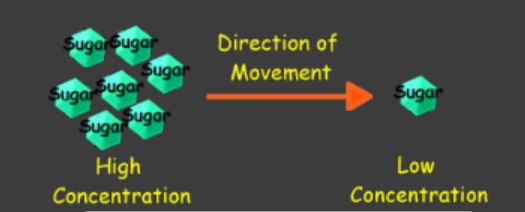 The process by which particles move from an area of higher concentration to an area of lower concertation is called _______________________________. When ________________________ happens through a channel protein it is called ________________________________________________. “Facilitated” means “helped” this makes sense because the channel protein helped or “facilitated” diffusion across the membrane.  – click I understand Sometimes cells need to have a high concertation of certain substances and a low concertation of others. A cell __________________________ always get the right concentration of a substance by doing diffusion!If a cell wants to move a substance from and area with a _______________ concentration ____ and area of ________________ concentration it needs to use __________________ to _______________ the substance _________________ the ____________________________________________! Remember substances naturally move _______________ their _______________________ ______________________( From High to Low) so going the other way is like going against the flow!This is called ___________________  _____________________ and uses _________________ __________________ and ____________ (cell ENERGY) – click I understandLet’s imagine that a cell needs to pump in more positive ions against the _______________________________________. Click on the ___________________________ in the supplies box to make a new CARRIER PROTEIN. Click and drag to place the new carrier protein in the membrane When the ________________________________ meets the pump, you will see that ___________ also arrives. Click on the ATP to make the ____________ work! Pump until you have 8 ions in side the cell! – click I understand Draw a carrier protein in the space below Read the following Urgent messagesNotice that you __________________ in the ions _______________ the ________________________________________ ( from_____ to ______ concentrations) This required you to use ___________ ( cellular ____________) – click I understandYou must master on final molecule to understand membrane structure and function ___________________In the cell membrane ________________ are like identification ____________! Cells have different membrane carbohydrates if they do different jobs. This helps cells to get _______________ into the right places and get their jobs done! Also, the ______________ system uses the carbohydrates to recognize that your cells belong to your and that they are not viruses, bacteria or other foreign cells __________________ your body!  - click I understandClick on the membrane ___________________________ in the supplies box. This will create a new carbohydrate. Click and drag the new carbohydrate to the outer surface of the plasma membrane. The immune system will come by shortly to make sure that your cell ins not a _____________ _________________. Draw a carbohydrate molecule below  - click I understand Continue to work through each challenge at the end of class, or once you have finished all challenges, please take a screenshot to save your score and PASTE it below. 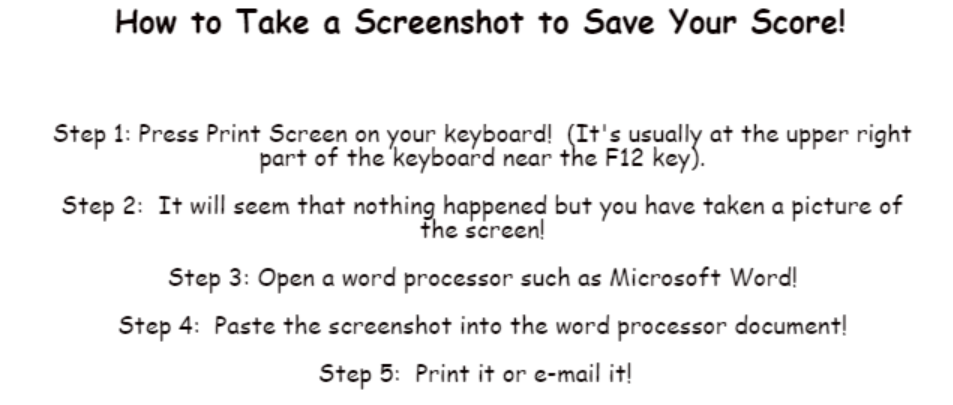 